Бухарова Елена Владимировна, директор, педагог-психолог МБОУ «Школа-сад №6»Формирование коммуникативных навыков.Конспект занятия «Как научиться преодолевать трудности вместе»Цель: Формирование навыков эффективной адаптации в коллективе, позволяющие - научиться преодолевать возникающие трудности. Находить правильные решения в разных ситуациях. Уметь оказать поддержку.Задачи:1.	Формирование навыков управления своим поведением, эмоциональным
состоянием;2.	Развитие коммуникативных навыков;Формирование умения противостоять негативному давлению со стороны окружающих;Пробуждение у детей интереса к различным видам полезной деятельности, позволяющей реализовать потребность в признании, общении;5.	Пробуждение интереса у детей к получению новых знаний.Конспект занятияУчитель: Здравствуйте, ребята! Мы продолжаем работу нашего факультатива «Всецвета, кроме черного». Сегодня у нас много гостей. Давайте поздороваемся с нимиглазами   и  подарим  свои  улыбки.   Сами  зарядимся  хорошим  настроением  и поделимся им с гостями. Ребята, сразу обращаю ваше внимание на цветные мячи вмешке (учитель высыпает мячи в «колодец»).  Предлагаю вам задание: нужно за 10сек. переложить мячи из колодца в мешок (вызывается ученик. Задание выполнитьневозможно).Учитель: Ребята, почему Саша не справилась с заданием? Как можно выйти из этойситуации? Предполагаемые ответы детей: нужно Саше помочь и собрать все мячи вместе.Учитель:  Молодцы! Вы преодолели	первое испытание.    А    помогло вам то, что вы были все вместе,    одной    семьей.Как можно одним словом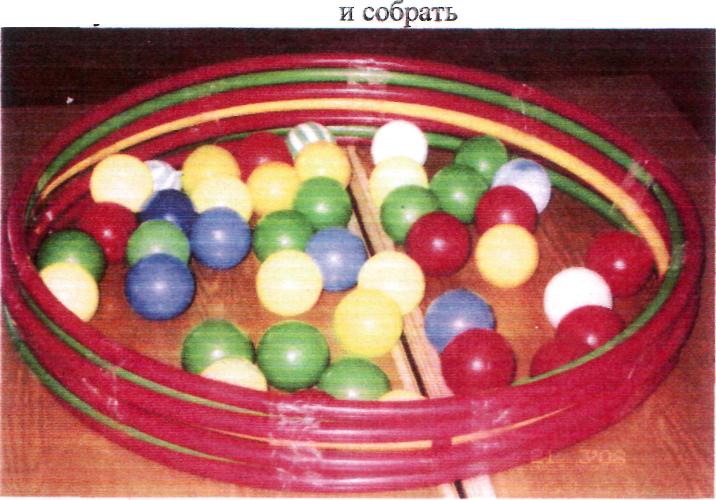 сформулировать (назвать)то, что вы сейчас помоглидруг другу?Предполагаемыеответы детей: …(Учитель	фиксируетСлово «взаимовыручка»,)Учитель: Сегодня мы не раз будем преодолевать трудности вместе. Тема нашегозанятия сегодня так и звучат: «Как научиться преодолевать трудности вместе».(Учитель открывает тему на боковой части доски. Тема закрыта плакатом, накотором   хаотично изображены детские ладошки.Учитель переносит плакат на центральную часть доски и прикрепляет внизу).Учитель:  Давайте с вами порассуждаем. Где живет каждая	семья? (подвести к ответу «дом»).  Мы   с   вами  тоже большая       семья, которая должна жить в доме. И    у    нас	будет дом, который мы построим вместе.  И фундамент нашего дома вы уже заложили своей   крепкой   дружбой,   а   выполнив   задание   с   мячами,   положили   первое бревно. (Учитель   выкладывает   на   фундамент   бревно   со   словом   «взаимовыручка»)Продолжим строительство. Для этого нам надо вспомнить, какими человеческими качествами надо обладать, чтобы не остаться одному в коллективе (выслушать ответы детей). Сейчас мы посмотрим, какие правила поведения нужно соблюдать, чтобы коллектив был крепкий и дружный.Проектор на доскуПравила:Нужно подчинять свое поведение интересам группы (сотрудничество).Надо вырабатывать взаимовыручку, «чувство локтя» (Как понимаете эту фразу?).Вступая     в     контакт     с     другими     людьми,     надо     сохранять     свою индивидуальность.Уметь отказаться от общения, которое уничтожает и унижает тебя.
Учитель: Все готовы соблюдать эти правила в нашем доме? (ответ детей)
(Учитель выкладывает второе бревно - «соблюдение правил»)Учитель: Для дальнейшей работы нам необходимо разбиться на пары. Каждый получает половинку слова и ищет другую его часть по цвету (учитель спрашивает, какие слова получились. Слова на карточках: ответственность, справедливость, трудолюбие, взаимовыручка, взаимопонимание, решительность, сотрудничество, отзывчивость).Учитель: У членов нашего коллектива должны присутствовать все эти качества. Тогда мы справимся с любыми трудностями. (Ребята вьшолняют задание парами из книги «Уроки психологии во 2 классе» под редакцией Кривцовой СВ., Генезис, Москва, 2004 г., стр.27-29. Дана проблемная ситуация и несколько вариантов ответов: вредные и полезные. Нужно выбрать правильный. Можно предложить свой вариант. Пока дети работают, гости знакомятся с вариантами ответов на экране) - проектор на доску. Молодцы! Преодолев еще одну трудность, мы заложили в наш дом еще одно бревно. (Учитель выкладывает третье бревно - «сообразительность.») Учитель: А теперь поиграем в игру. («Поймай мяч». Дети бросают мяч друг другу по кругу. Важно поймать брошенный мяч. Если мяч не пойман, бросавший извиняется за неточность броска.)Учитель: Легко ли тебе признавать свои ошибки? Умеешь ли ты прощать чужие оплошности? Отношения в коллективе зависят от каждого члена группы. И именно благодаря вашему умению признавать свои ошибки, вы положили следующее бревно. (Учитель выкладывает четвёртое бревно с надписью «самокритичность»). Учитель? Игра «Преодолей препятствие». Условия игры: участвуют 2-3 пары. Один ученик с завязанными глазами идет по инструкции другого так, чтоб не сбить предмет. Затем меняются ролями, (вопрос учителя к играющим: «Что было сложнее, руководить или передвигаться с завязанными глазами?») Что помогло вам (какое качество) не сбить предмет? (Выслушав ответы детей учитель фиксирует «взаимопонимание»). Вот именно благодаря взаимопониманию наш дом становится выше.Учитель: Скажите, когда что-то не получается или ваша команда проигрывает, какие эмоции вы испытываете?Предполагаемые ответы детей! гнев, недовольство, обида, тревога, вина... Учитель:  Действительно, это выводит нас из себя. И сейчас мы примем витаминку равновесия, а поможет ее усвоить музыка. (На фоне музыки звучит следующий текст: «Мысленно досчитайте до 10». Пауза. Произнесите охлаждающие слова: «Я буду стараться справиться со своим гневом, обидой, раздражением. Спокойствие, только спокойствие. Похвали себя за хорошую работу. Скажи себе: «Молодец! Ты устоял. Ты справился и вел себя так, как будто тебя невозможно разозлить»). Это важное «лекарство» очень пригодится в нашем доме (помещаем в дом). Надо очень много работать над собой, чтобы уметь регулировать свое настроение. Иногда   очень   важно   вовремя   дать   команду:   «Стоп!   Нельзя!   Подумай   о последствиях!»  Умение  отказаться,  когда  очень  хочется,  приходит  не  сразу. Вырабатывать силу воли надо постепенно, (Игра «Отказ», работа в тетради, стр.25, ответы на вопрос зачитываются, гости могут ознакомиться с вопросами на экране) - проектор на доску. (Учитель прикрепляет пятое бревно - «сила воли») (Учитель завершает строительство дома крышей)Учитель: Посмотрите, какой получился замечательный дом. Трудно было его строить? Что помогло нам преодолеть трудности? Можно ли построить его еще выше? Да, это в ваших силах. На его фундаменте, выложенном вашими руками,лежат крепкие, добротные бревна, Хотели бы вы жить в этом доме? Это дом нашего класса. И пусть он растет вместе с нами. (Дети исполняют песню «Чудо-дом». Учитель в конце занятия дарит детям маленькие открытки в конвертиках.) Учитель: Ребята, если вы почувствовали, что вашему другу плохо, подарите ему открытку со словами поддержки или веселым рисунком, чтобы на душе стало теплее, Тогда никакие трудности не разрушат наш дом и наш коллектив.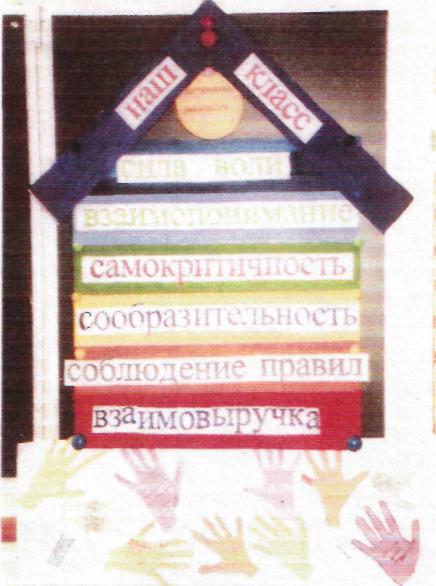 